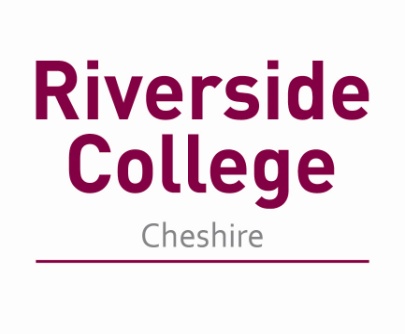 Engineering Technician (Welding)Job DescriptionMain Purpose of JobTo support the delivery and assessment of Engineering sessions ensuring all students are making excellent progress and achieving their full potential.Technician DutiesTo support lecturers and instructors in providing a relevant, dynamic curriculum to meet the individual needs of studentsTo maintain equipment within the areas, ensuring maintenance and service records are kept up to date in line with requirementsTo assist with stock control and any loans of equipmentTo supervise and monitor behaviour during lessonsPrepare materials for Engineering lessonsOrder materials when needed for the areasSchool of Engineering and Motor VehicleTo be involved with the promotion of the School of Engineering and Motor Vehicle activities across the College and at external eventsTo develop and maintain links with relevant industries and partner organisationTo contribute to enrichment and enhancement activities within the Engineering areaPastoralTo take an active role in the induction and support of students.To promote and safeguard the welfare of young people and vulnerable adults.To meet the individual needs of all students to ensure all have an equal chance of success.Personal DevelopmentTo undertake staff development and attend staff meetings as required and requested.To accept flexible redeployment and reallocation of duties commensurate with the level of the post.Engineering Technician (Welding)Person SpecificationQualificationsRelevant vocational qualificationEvidence of continuing professional developmentKnowledge/ExperienceSignificant and successful experience within Engineering industryWelding experience would be an advantageExperience of maintaining equipmentExperience of effective team working and building effective relationshipsExperience of working with young people would be an advantageAbility to develop supportive working relationships with parents and other key stakeholdersSkills/AttributesAbility to manage and resolve a range of situations in the best interests of the studentsAbility to contribute to the whole College experienceEffective communicatorFlexible approachLogical approach to problem solvingCommitment to safeguarding all studentsCommitment to the promotion of equality and diversityAdditional RequirementsWillingness to work flexible hoursPost InformationReports to Head of School, Engineering and Motor VehicleSalary – £19,665 - £22,041 pro rata, per annum The post holder will undertake all duties and responsibilities in compliance with regulatory, legislative and college procedural requirements.